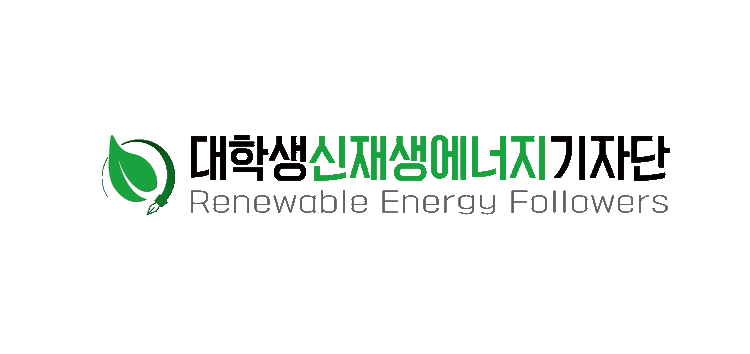 대학생신재생에너지기자단 15기에 지원해 주셔서 감사합니다.지원서 작성 방식에 대해 알려드립니다.	지역, 전공, 연령 모두 무관합니다.	지식도 중요하지만 지속적인 참가 의지와 해당 분야에 대한 열의를 적극적으로 표출해주세요.	아래 항목에서 회색 작은 글씨를 삭제한 후, ‘글자 포인트 10’, ‘검은색 글자’, ‘맑은 고딕’으로 작성해주세요.단, 강조하고 싶은 부분이 있다면 기본 양식에서 조금 수정하셔도 괜찮습니다.	지원서 파일명, 메일 제목 모두 “15기_○○○_지원서” 양식에 맞춰서 마감 기한((2018.12.28 24:00)내에 제출해주세요.	1차 합격자 공지는 2019년 1월 2~3일 중에 홈페이지에 게시할 예정입니다.또한, 모든 지원자에게 문자 발송할 예정이오니 참고해주세요.지원해주셔서 감사합니다.이름희망 부서기획부 / 편집부 / 홍보부 중 1순위, 2순위, 작성전공공식 명칭으로 작성해주세요.양식: 00학과학년현재 본인의 재·휴학 상태를 파악하기 쉽도록 학년과 재학상태를 작성해주세요.예시: 2학년 2학기 이수 후 휴학연락처양식: 000-0000-0000E-mail거주지양식: 00도 00시 (시·군·구 단위까지 작성)단, 재학생은 학기 중 거주지로, 휴학생은 현 거주지로 작성해주세요. 양식: 00도 00시 (시·군·구 단위까지 작성)단, 재학생은 학기 중 거주지로, 휴학생은 현 거주지로 작성해주세요. 양식: 00도 00시 (시·군·구 단위까지 작성)단, 재학생은 학기 중 거주지로, 휴학생은 현 거주지로 작성해주세요. 자기소개 및 지원동기 (최소 500자 이상)자기소개 및 지원동기 (최소 500자 이상)자기소개 및 지원동기 (최소 500자 이상)자기소개 및 지원동기 (최소 500자 이상)형식의 제한 없이 자유롭게 작성해주세요. (사진 첨부 가능)※ 기자단을 알게 된 경로 체크해주세요.    □ SNS      □ 온라인 사이트      □ 지인      □ 기타(              )형식의 제한 없이 자유롭게 작성해주세요. (사진 첨부 가능)※ 기자단을 알게 된 경로 체크해주세요.    □ SNS      □ 온라인 사이트      □ 지인      □ 기타(              )형식의 제한 없이 자유롭게 작성해주세요. (사진 첨부 가능)※ 기자단을 알게 된 경로 체크해주세요.    □ SNS      □ 온라인 사이트      □ 지인      □ 기타(              )형식의 제한 없이 자유롭게 작성해주세요. (사진 첨부 가능)※ 기자단을 알게 된 경로 체크해주세요.    □ SNS      □ 온라인 사이트      □ 지인      □ 기타(              )기자단의 일원이 된다면 작성해보고 싶은 기사의 주제와 그 이유 (최소 400자 이상).기자단의 일원이 된다면 작성해보고 싶은 기사의 주제와 그 이유 (최소 400자 이상).기자단의 일원이 된다면 작성해보고 싶은 기사의 주제와 그 이유 (최소 400자 이상).기자단의 일원이 된다면 작성해보고 싶은 기사의 주제와 그 이유 (최소 400자 이상).형식의 제한 없이 자유롭게 작성해주세요. (사진 첨부 가능)형식의 제한 없이 자유롭게 작성해주세요. (사진 첨부 가능)형식의 제한 없이 자유롭게 작성해주세요. (사진 첨부 가능)형식의 제한 없이 자유롭게 작성해주세요. (사진 첨부 가능)앞으로의 활동 계획 (최소 400자 이상)앞으로의 활동 계획 (최소 400자 이상)앞으로의 활동 계획 (최소 400자 이상)앞으로의 활동 계획 (최소 400자 이상)http://www.renewableenergyfollowers.org/2535위의 홈페이지 주소를 클릭하시면 기자단 활동 내용과 내부 조직도를 확인하실 수 있습니다.1. 기획부, 편집부, 홍보부 중 본인이 희망하는 부서와 그 부서에서 보여줄 수 있는 자신의 강점 혹은 기대하는 점에 대해서 작성해주세요.2. 대학생신재생에너지기자단의 일원이 된다면 어떤 활동을 통해 무엇을 얻고 싶은지 작성해주세요.http://www.renewableenergyfollowers.org/2535위의 홈페이지 주소를 클릭하시면 기자단 활동 내용과 내부 조직도를 확인하실 수 있습니다.1. 기획부, 편집부, 홍보부 중 본인이 희망하는 부서와 그 부서에서 보여줄 수 있는 자신의 강점 혹은 기대하는 점에 대해서 작성해주세요.2. 대학생신재생에너지기자단의 일원이 된다면 어떤 활동을 통해 무엇을 얻고 싶은지 작성해주세요.http://www.renewableenergyfollowers.org/2535위의 홈페이지 주소를 클릭하시면 기자단 활동 내용과 내부 조직도를 확인하실 수 있습니다.1. 기획부, 편집부, 홍보부 중 본인이 희망하는 부서와 그 부서에서 보여줄 수 있는 자신의 강점 혹은 기대하는 점에 대해서 작성해주세요.2. 대학생신재생에너지기자단의 일원이 된다면 어떤 활동을 통해 무엇을 얻고 싶은지 작성해주세요.http://www.renewableenergyfollowers.org/2535위의 홈페이지 주소를 클릭하시면 기자단 활동 내용과 내부 조직도를 확인하실 수 있습니다.1. 기획부, 편집부, 홍보부 중 본인이 희망하는 부서와 그 부서에서 보여줄 수 있는 자신의 강점 혹은 기대하는 점에 대해서 작성해주세요.2. 대학생신재생에너지기자단의 일원이 된다면 어떤 활동을 통해 무엇을 얻고 싶은지 작성해주세요.개인정보 수집 및 이용 동의서대학생신재생에너지기자단은 「개인정보 보호법」 제15조(개인정보의 수집ㆍ이용)에 따라 개인정보를 수집ㆍ합니다.수집ㆍ이용 목적단원 모집 공모를 위해 최소 정보 수집수집ㆍ이용 개인정보의 항목성명, 주소, 핸드폰 번호, 이메일 주소개인정보 보유 및 이용 기간지원 마감일로부터 1년동의를 거부할 권리와 거부에 따른 불이익상기 본인은 상기 개인정보의 수집에 대하여 거부할 권리를 보유하고 있음을 인지하고 있음거부에 따른 불이익: 단원 모집 관련 기본수집 정보 부족으로 인한 안내 제한※ 본인은 개인정보 처리에 관하여 고지 받았으며, 이를 충분히 이해하고 동의합니다.■ 신청인의 개인정보의 수집 및 이용 동의하시겠습니까? □ 예 / □ 아니오2018년   월   일성명               (인)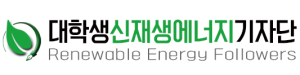 
마감: 2018.12.28. 24:00지원서 접수 메일: solarfollowers@gmail.com위의 메일은 지원서만 확인하오니문의는 아래의 연락처를 이용해주세요. 유지민 (단장) ( kakao ID : jiminy1020 )페이스북 및 카카오톡 옐로아이디: 대학생신재생에너지기자단